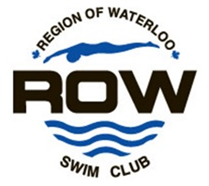 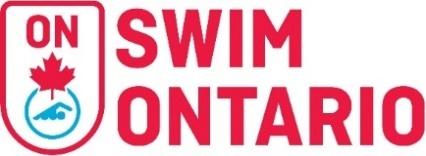 ROW Dean Boles Invitational MeetDATE(S):	January 19-20, 2019	Region: WesternHOSTED BY:	Region of Waterloo Swim ClubLOCATION:	Wilfrid Laurier University Athletic Complex (located at the corner of King St. and University Ave.) 75 University Avenue West Waterloo, ON N2L 3C5.FACILITY:	6 lanes, 50m pool long course configuration.	Omega OSB11 starting blocks.	Omega Ares 21 Timing system with 6 lanes scoreboard.	Free parking in ‘White Permit’ areas only.PURPOSE:	This is an invitational age group meet which offers short course sessions on the first day and long course sessions on the second day.MEET PACKAGE:	The only meet package which will be considered as valid must be the most current version found on www.swimming.caCOMPETITIONCOORDINATOR(S):	Angus Cunningham, Level V, Email: acunningham@printeron.com	Tam Nguyen, Level V, Email: 72tnguyen@gmail.comMEET MANAGER:	Kaoru Yajima, Email: meetmanager@rowswimming.caDESCRIPTION:	Two day meet with 2 short course sessions in the first day; 2 long course sessions in the second day.	50 m, 100 m, 200m, 200IM timed final events, each day.	All events will be swum age combined and the results will be separated by age groups.COMPETITION RULES:	Sanctioned by Swim Ontario.
All current Swimming Canada (SC) rules will be followed.	All swimmers participating in a provincially sanctioned meets shall be required to comply with swimwear rule GR 5.  Click HERE to view full details.  Advanced notification for exemption or for clarification of the rule please see the Competition Coordinator.	Please note that Swimming Canada Competition Warm-Up Safety Procedures will be in effect.  The full document can be viewed HERE.	Due to health regulations, food and drink (other than water) will not be permitted on the pool deck. Glass containers are strictly prohibited on the pool deck. DIVE STARTS:	As per the Facility Rules for Dive Starts, this competition will be conducted as follows: Starts will be conducted from Starting Platforms (blocks) as per FINA FR 2.3 and SW 4.1 from both ends or from deep end.and/or Starts will be conducted from the Deck or Bulkhead as per Canadian Facility Rule CFR 2.3.1 and CSW 4.1.1 from both ends or  from deep endand/or In-water starts will be conducted as per Canadian Facility Rule CFR 2.3.1 and CSW 4.1.2  from both ends or from deep end.RECORDS:	 Swim Ontario has a completed certified pool length survey (25m and 50m pool only) for the aforementioned swimming pool and swim times achieved at this competition will be eligible for provincial or national records. Swim times achieved at this competition will NOT be used for applications of provincial and national records.AGE UP DATE:	Ages submitted are to be as:  January 19, 2019.MIXED-GENDER:	The host seeks an exemption from the requirement to swim events in gender separated events, on the following basis (choose appropriate circumstances):	☒   Due to facility or time limitations, swimming separated by gender would not permit all swims to be completed while offering reasonable opportunities to swim for all participants, and in particular on an equitable basis for swimmers of each gender.	Mixed gender swims may also be permitted when, due to a missed swim, it is necessary for a referee to seed a swimmer in a heat of the same or shorter distance, for competitors of the opposite gender, on an exception basis.	In spite of this rule, any swimmer who achieves a record time at any level (regional, provincial, national etc., whether age group or open) will not be recognized for that record unless the coach has advised the referee prior to the start of the session that there is a possibility of the record being broken, and the referee insures that the swimmer competes with competitors of the same gender for his/her heat.	In the event that mixed gender swims are permitted pursuant to this policy, the results must still be posted separately by the gender of swimmers.ELIGIBILITY:	All athletes must be registered as Competitive swimmers with SNC, or any other amateur swimming organization recognized by FINA.   A valid SNC registration number is required for all Canadian swimmers, and entries without a SNC registration number will be declined entry (choose appropriate circumstances):	☒   Preference will be given to the host club first.	☒   This is an invitational meet. Participation of this meet is at the full discretion of the host club.	☒   Meet Management reserves the right to further limit individual swims to 3 per session and to limit heats if necessary to keep session times to within 4.5 hours.	☒   Foreign competitors are welcome, subject to the provisions below.FOREIGN COMPETITORS:	All swimmers and coaches must be duly registered and residents of the governing body for which they are competing. All swimmers and coaches must be in good standing with their respective governing swim body.	All swimmers and coaches must have primary residence within the province /state or country for which they claim registration. Proof of residency may be green card, student ID, driver’s license, college residence or other document as deemed acceptable by Swim Ontario and shall be submitted with the Proof of Residence and Registration Status form to Swim Ontario no later than 7 days prior to start of competition.ENTRY FEE:	☒ Individual Events: $10 per entry☒ Splash Fee: $5 per swimmerPlease make cheques payable to: Region of Waterloo Swim Club.All entry fees include HST #R128627452.ENTRIES:	Entries must be submitted through the SNC online entries system at www.swimming.ca.	Meet Management will not accept entries via email.	Online Entry Deadline: January 15, 2019☒ Changes to entries will not be accepted after January 15, 2019.  After that time, fees will be calculated; no refunds will be granted for missed swims.	☒ NT entries are not permitted.		☒ Swimmers may swim maximum of 4 events per session.CONVERSION:		☒ Option “B” Entry times can be converted.  Please submit converted times:	☒ Hy-Tek default conversion factor.SCHEDULE OF SESSIONS:SCHEDULE OF EVENTS:	See Appendix – Event ListCOACH’SREGISTRATION:	Meet management will cross reference the list of coaches in attendance at this competition with the Swim Ontario Compliancy lists.  If a coach is not on this list, meet management is obligated to enforce the SNC policy and not permit that coach to attend meet.  Meet management will forward Swim Ontario a list of coaches who they have found to be in non-compliance.COACH’S MEETING:	Coach should check in the Meet Management office prior to the warm up for scratch sheets.  The Meet Management office is located on deck next to the Coach/Official entrance.SEEDING:	 ☒ Option “A” (times converted by club and/or host)		Seeding will be in order of times entered, 		as converted pursuant to the conversion process as per meet package,		followed by swimmers entered with NT (no times).TIME SPLITS:	Meet management requires that any coach wishing to rely on a time achieved by the swimmer for an interval shorter than the total distance of the event shall so advise the Referee prior to the commencement of the session (or event) in question.DECK ENTRIES:	Deck Entries are Exhibition Only.  They are not eligible for scoring or awards.  ☒ Deck entries will be accepted for empty lanes only (no new heats will be created).  Swimmers entered on deck must have valid proof of SNC registration (number) as an active, registered, competitive swimmer.  ☒ $12 per entry.  All entry fees include HST #R128627452.CHECK IN AND SCRATCHES:	☒ All swimmers are required to check in with the Clerk of Course 30 minutes prior to each swim.	☒ Scratches are to be made at Meet Management office on pool deck 30 minutes prior to the start of 	each session.SCORING:	☒ No scoring.AWARDS: 	☒ The following will be awarded.		Medals – 1st to 3rd for 50m, 100m and 200m individual eventsRibbons – 4th to 6th for 50m, 100m and 200m individual events		Age groups:  10 & under, 11 & 12, 13 & 14, 15 & over.MEET RESULTS: 	Official Results will be posted within 48 hours of completion of the meet to www.swimming.ca	☒ The meet program will be run on Hy-Tek Meet Manager.	☒ Results will be posted as quickly as possible at the meet.	☒ Live Results / Meet Mobile are available.RECORDING OF EVENT:	Only individuals that have made application and received authorization to record the event in any manner, in any medium or context now known or hereafter developed shall be granted access and permission to do so.  Please contact Meet Management for application and authorization.SAFETY & LIABILITY:	Only participating swimmers, officials, certified registered coaches, and authorized people are allowed on deck.ACCOMMODATION:  Contact us at meetmanager@rowswimming.ca for more information.Appendix – Event ListSessionDateWarm UpStart TimeEnd Time DurationSession 1Jan. 19, 20198:30 AM9:30 AM11:30 PM2.0 hoursSession 2Jan. 19, 201912:30 PM1:30 PM4:30 PM3.0 hoursSession 3Jan. 20, 20198:30 AM9:30 AM11:30 PM2.0 hoursSession 4Jan. 20, 201912:30 PM1:30 PM3:00 PM1.5 hoursSession #1 – Morning SessionSaturday January 19, 2019Short Course Warm up:  8:30 am      Start:  9:30 amSession #1 – Morning SessionSaturday January 19, 2019Short Course Warm up:  8:30 am      Start:  9:30 amSession #1 – Morning SessionSaturday January 19, 2019Short Course Warm up:  8:30 am      Start:  9:30 amMaleDescriptionFemale1200 Free23100 Fly4550 Breast6750 Free89200 Breast1011100 Back12Session #2 – Afternoon SessionSaturday January 19, 2019 Short CourseWarm up:  12:30 pm      Start:  1:30 pmSession #2 – Afternoon SessionSaturday January 19, 2019 Short CourseWarm up:  12:30 pm      Start:  1:30 pmSession #2 – Afternoon SessionSaturday January 19, 2019 Short CourseWarm up:  12:30 pm      Start:  1:30 pmMaleDescriptionFemale13200 Fly1415100 Breast1617200 IM181950 Back202150 Fly2223200 Back2425100 Free26Session #3 – Morning SessionSunday January 20, 2019Long Course Warm up:  8:30 am      Start:  9:30 amSession #3 – Morning SessionSunday January 20, 2019Long Course Warm up:  8:30 am      Start:  9:30 amSession #3 – Morning SessionSunday January 20, 2019Long Course Warm up:  8:30 am      Start:  9:30 amMaleDescriptionFemale27200 Free2829100 Fly303150 Breast323350 Free3435200 Breast3637100 Back38Session #4 – Afternoon SessionSunday January 20, 2019 Long CourseWarm up:  12:30 pm      Start:  1:30 pmSession #4 – Afternoon SessionSunday January 20, 2019 Long CourseWarm up:  12:30 pm      Start:  1:30 pmSession #4 – Afternoon SessionSunday January 20, 2019 Long CourseWarm up:  12:30 pm      Start:  1:30 pmMaleDescriptionFemale39200 Fly4041100 Breast4243200 IM444550 Back464750 Fly4849200 Back5051100 Free52